دليل المنهج الدراسيالمادة: اللغة العربية			 الفرقة: الأولىالأسبوع: 13الكلماتمهارة الاستماعمهارة الكلاممهارة القراءةمهارة الكتابةدليل المنهج الدراسيالمادة: اللغة العربية			 الفرقة: الأولىالأسبوع: 14التراكيبمهارة الاستماعمهارة الكلاممهارة القراءةمهارة الكتابةدليل المنهج الدراسيالمادة: اللغة العربية			 الفرقة: الأولىالأسبوع: 15الجمل المفيدةمهارة الاستماعمهارة الكلاممهارة القراءةمهارة الكتابةدليل المنهج الدراسيالمادة: اللغة العربية			 الفرقة: الأولىالأسبوع: 16الجمل المترابطةمهارة الاستماعمهارة الكلاممهارة القراءةمهارة الكتابةاللغة العربية=========ساعة واحدةالوقت :الفصل:الوحدة الرابعةالموضوع:ما أحلى الحياةَ!المحتويات:1.1الأهداف:قدرة الطلاب علىالاستماع إلى الكلمات وتصنيفها اسما وفعلا الاستماع إلى الكلمات وإظهار الفهم لها حفظ الكلمات الآتية:- القميص- السروال- الطَّالب- الهاتف- الرداء- السرير- التلفاز- الصابون- الملابس- الإفطارالأنشطة:يقوم المعلم بتقديم الموضوع وشرحه شرحا وافيايقرأ المعلم الكلمات ويطلب من الطلاب تصحيح الأحرف المطلوبة.* أي اقتراح مقبوليميز الطلاب الكلمات ويصنفونها.بعلامة(√)أمام الاسم و(X) أمام الفعل(يمكن أن يستخدم المعلم الرمزBarcode(التدريب:يستمع الطلاب إلى الكلمات ويكررونها. (الصفحات 74-75)النقد الذاتي: اللغة العربية========= 30 دقيقةالوقت :الفصل:الموضوع:ما أحلى الحياةَ!المحتويات:2.1الأهداف:قدرة الطلاب علىالاستخدام الشفهي للأفعال المتكونة من: الفعل المضارع المتصل بالضمير (هو, هي): هو يكتب, هي تكتبذِكر صفات معلميه شفهيا بعدد من الكلمات. الأنشطة:يقوم المعلم بتقديم الموضوع وشرحه شرحا وافيايقرأ المعلم الكلمات، ويتابعه الطلاب (صفحة 5) (فرديا/جماعيا)يعرض المعلم الصور باستخدام آلة العرض(LCD) والطلاب يسمّونها(النطق).التدريب:يقرأ الطلاب الكلمات ويكررونها بطريقة نطق صحيحة. (صفحة 5)النقد الذاتي: اللغة العربية=========ساعة واحدةالوقت :الفصل:الموضوع:هيا ننظف الفصلَ!المحتويات:3.1الأهداف:قدرة الطلاب علىقراءة الكلمات وتصنيفها من حيث الدلالة:-مفرد مذكر   - مفرد مؤنثالأنشطة:يقوم المعلم بتقديم الموضوع وشرحه شرحا وافيا.يقرأ المعلم الكلمات ويتابعه الطلاب (صفحة 6) (فرديا/جماعيا)يعرض المعلم الكلمات باستخدام آلة العرض(LCD) أو البطاقة.التدريب:يقرأ الطلاب الكلمات ويكررونها بطريقة نطق صحيحة. ( صفحة 6)النقد الذاتي: اللغة العربية========= 30 دقيقةالوقت :الفصل:الموضوع:هيا ننظف الفصلَ!المحتويات:.14الأهداف:قدرة الطلاب علىالاستخدام التحريري للأسماء المناسبة للمواقف مع التركيز على: – الأسماء الظاهرة : المفرد والمثنى مذكرا ومؤنثا.الأنشطة:يقوم المعلم بتقديم الموضوع وشرحه شرحا وافيا.يمارس الطلاب التدريبات (صفحة 12) (فرديا/جماعيا)التدريب:يكتب الطلاب التدريبات بطريقة صحيحة. ( صفحة 7)النقد الذاتي: اللغة العربية========= ساعة واحدةالوقت :الفصل:الموضوع:هيا ننظف الفصلَ!المحتويات:1.2الأهداف:قدرة الطلاب علىالاستماع إلى التراكيب وتصنيفها إلى إضافية ونعتيةإجابة الأسئلة بطريقة صحيحةحفظ الكلمات الآتية:- اللَّوْحة- الأرْضِيَّة- الصُّورَة- النَّافذةُ- المَجلَّة- الجَرِيدة- القمَامة- المَزْبلة- المِكْنَسة- الإعْلاَناتالأنشطة: يقوم المعلم بتقديم الموضوع وشرحه شرحا وافيا.يقرأ المعلم التراكيب ثم يصنفها الطلاب إلى إضافية ونعتية. (فرديا/جماعيا)استمع إلي التراكيب ثم صنفها بوضع علامة(√)تركيب إضافي و(X)تركيب نعتي.(يمكن أن يستخدم المعلم الرمزBarcode(التدريب:يستمع الطلاب إلى التراكيب ويكررونها. (صفحة 12)النقد الذاتي: اللغة العربية========= 30 دقيقةالوقت :الفصل:الموضوع:هيا ننظف الفصلَ!المحتويات:2.2الأهداف:قدرة الطلاب علىذِكر صفات معلميهم شفهيا بعدد من الكلمات.الأنشطة:يقوم المعلم بتقديم الموضوع وشرحه شرحا وافيا.يقرأ المعلم التراكيب ويتابعه الطلاب (صفحة 5) (فرديا/جماعيا).يعرض المعلم الصور باستخدام آلة. العرض(LCD) والطلاب يسمّونها (النطق)التدريب:يقرأ الطلاب الكلمات ويكررونها بطريقة نطق صحيحة ( صفحة 9)النقد الذاتي: اللغة العربية========= ساعة واحدةالوقت :الفصل:الموضوع:هيا ننظف الفصلَ!المحتويات:3.2الأهداف:قدرة الطلاب علىقراءة التراكيب قراءة صحيحة من حيث:صفات الحروف ومخارجهاالصوامت والصوائتأن يستخدم أدوات الاستفهام(من/ما)أن يستخدم أسماء الإشارة (هذا/هذه/ذلك/تلك)الأنشطة:يقوم المعلم بتقديم الموضوع وشرحه شرحا وافيا.يقرأ المعلم التراكيب ويتابعه الطلاب (صفحة 13) (فرديا/جماعيا).يعرض المعلم التراكيب باستخدام آلة العرض(LCD) أو بالبطاقة الومضية (flashcard).التدريب:يقرأ الطلاب التراكيب و يكررونها بقراءة صحيحة. (صفحة 17)النقد الذاتي: اللغة العربية========= 30 دقيقةالوقت :الفصل:الموضوع:هيا ننظف الفصلَ!المحتويات:.24الأهداف:قدرة الطلاب علىتدوين صفات معلمهم بقائمة التراكيبالأنشطة:يقوم المعلم بتقديم الموضوع وشرحه شرحا وافيا.يمارس الطلاب التدريبات )صفحة 12( (فرديا/جماعيا).يكتب الطلاب عن معلمهم المحترم.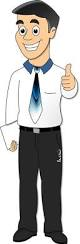 التدريب:يكتب الطلاب التدريبات كتابة صحيحة. صفحة (12)النقد الذاتي: اللغة العربية========= ساعة واحدةالوقت :الفصل :الموضوع:هيا ننظف الفصلَ!المحتويات:1.3الأهداف:قدرة الطلاب علىالاستماع إلى الجمل وتصنيفها إلى تركيب أو جملة.حفظ الكلمات الآتية:- المَدْرَسة- جَمِيل- نَظِيف- نَشِيط- كَبِير- صَغِيرالأنشطة:يقوم المعلم بتقديم الموضوع وشرحه شرحا وافيا.يقرأ المعلم ثم يصنف الطلاب ما يقرأه المعلم إلي جُمَل أو تراكيب.استمع إلي ما يأتي ثم صنف بوضع علامة الجملة (√) والتركيب (X).(يمكن أن يستخدم المعلم الرمزBarcode(التدريب:يستمع الطلاب إلى الجمل و يكررونها صفحة (13)أكمل القوالب الآتيةاسم + اسم ( ذلك معلم )اسم + اسم + اسم (هذا كتاب جديد )اسم + فعل+اسم (الطالب ينظف الفصل )النقد الذاتي: اللغة العربية========= ساعة واحدة الوقت :الفصل :الموضوع:هيا ننظف الفصلَ!المحتويات:3.2الأهداف:قدرة الطلاب علىوصف معلميهم شفهيا في جمل خبرية وفق القوالب المحددة.الأنشطة:يقوم المعلم بتقديم الموضوع وشرحه شرحا وافيا.يقرأ المعلم الجمل ويتابعه الطلاب(صفحة 5) (فرديا/جماعيا).يعرض المعلم الصور باستخدام آلة العرض(LCD) والطلاب يسمونها (النُّطق).التدريب:يقرأ الطلاب الكلمات ويكررونها بطريقة نطق صحيحة.(صفحة 14-13)النقد الذاتي: اللغة العربية========= ساعة واحدة الوقت :الفصل :الموضوع:هيا ننظف الفصلَ!المحتويات:3.3الأهداف:قدرة الطلاب علىقراءة الجمل قراءة صحيحة وتحديد الفكرة العامة فيهاالأنشطة:يقوم المعلم بتقديم الموضوع وشرحه شرحا وافيا.يقرأ المعلم الجمل ويتابعه الطلاب بوضع علامة (√) على الصورة الصحيحة(صفحة17). يعرض المعلم الجمل باستخدام آلة العرض(LCD) أو بالبطاقة الومضية (flashcard).التدريب:يقرأ الطلاب الجمل ويكررونها بطريقة صحيحة صفحة (17).النقد الذاتي: اللغة العربية========= 30 دقيقةالوقت :الفصل :الموضوع:هيا ننظف الفصلَ!المحتويات:4.3الأهداف:قدرة الطلاب علىتطبيق القواعد الإملائية الأساسية في كتابة الجمل.تكوين الجمل الاسمية والفعلية وفق القوالب المحددة.الأنشطة:يقوم المعلم بتقديم الموضوع وشرحه شرحا وافيا.يمارس الطلاب التدريبات (صفحة18)يكتب الطلاب عن معلمهم المحترم.التدريب:يكتب الطلاب التدريبات كتابة صحيحة. (صفحة 18)النقد الذاتي: اللغة العربية=========ساعة واحدةالوقت :الفصل :الموضوع:هيا ننظف الفصلَ!المحتويات:1.4الأهداف:قدرة الطلاب علىالاستماع إلى الفقرة وتحديد الفكرة الرئيسة منهاالاستماع إلى الفقرة وإدراك المعلومات المشتملة عليها.حفظ الكلمات الآتية:- يُنَظِّف- يَكْنُس- يرَتِّب- يَمْسَح- يَرْمِي- يَجْمَع- يَفْتَح- يُعلِّق- يلصِق- يُغلِقالأنشطة:يقوم المعلم بتقديم الموضوع وشرحه شرحا وافيا.الاستماع إلي الجمل المترابطة )صفحة20-19(.(يمكن أن يستخدم المعلم الرمزBarcode(التدريب:يستمع الطلاب إلى الجمل المترابطةو يكررونها.(صفحة20-19)أكمل القوالب الآتيةاسم + اسم ( ذلك طالب )اسم + اسم + اسم (الطالب المجتهد نشيط)اسم + فعل + اسم (الطالب ينظف الفصل )النقد الذاتي: اللغة العربية========= 30 دقيقةالوقت :الفصل :الموضوع:هيا ننظف الفصلَ!المحتويات:2.4الأهداف:قدرة الطلاب علىوصف معلميهم في جمل مترابطةوصف الصور في جمل مترابطة (الصورة عن "في الفصل" )الأنشطة:يقوم المعلم بتقديم الموضوع وشرحه شرحا وافيا.يقرأ المعلم الجمل المترابطة ويتابعه الطلاب (صفحة 22). يطلب المعلم من الطلاب أن يصنفوا الصورة في جمل مترابطة يسمونها (النطق).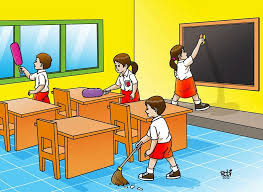 التدريب:يذكر الطلاب الجمل المترابطة ويكررونها بطريقة نطق صحيحة (صفحة 27) (فرديا/جماعيا).النقد الذاتي:اللغة العربية========= ساعة واحدةالوقت :الفصل :الموضوع:هيا ننظف الفصلَ!المحتويات:3.4الأهداف:قدرة الطلاب علىقراءة الفقرة بالنبرات والتنغيمات والسكتات والوقفات الصحيحةالأنشطة:يقوم المعلم بتقديم الموضوع وشرحه شرحا وافيا.يقرأ المعلم الجمل المترابطة بالنبرات والتنغيمات والسكتات والوقفات الصحيحة ويتابعه الطلاب(صفحة 23) يعرض المعلم الجمل المترابطة باستخدام آلة العرض(LCD) التدريب:يقرأ الطلاب الجمل المترابطة ويكررونها بقراءة صحيحة. (صفحة 23)النقد الذاتي: اللغة العربية========= 30 دقيقةالوقت :الفصل :الموضوع:هيا ننظف الفصلَ!المحتويات:4.4الأهداف:قدرة الطلاب علىوصف معلمهم في جمل مترابطة تحريرياإبداع النصوص البسيطة بمختلف أشكالها – جدول تنظيف الفصلالأنشطة:يقوم المعلم بتقديم الموضوع وشرحه شرحا وافيا.يمارس الطلاب التدريبات (صفحة 24).يكتب الطلاب عن معلمتهم المحترمة.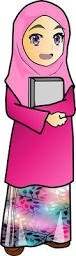 التدريب:يكتب الطلاب التدريبات كتابة صحيحة. (صفحة 24)النقد الذاتي: 